          Обласна школа педагогічної майстерності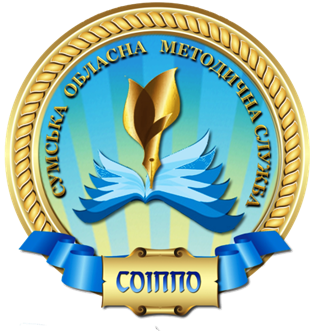 «Методика  організації та проведення майстер-класу»Майстер-клас – це одна з форм ефективного професійного, активного навчання. Він відрізняється від семінару тим, що під час майстер-класу ведучий-спеціаліст розповідає і демонструє, як застосовувати на практиці нову технологію або метод. Тематика майстер-класів включає в себе: • різні аспекти і прийоми використання технологій; • авторські методи застосування технологій на практиці. Завдання майстер-класу: • передача майстром свого досвіду шляхом прямого і коментованого показу послідовності дій, методів, прийомів і форм педагогічної діяльності; • спільне відпрацювання методичних підходів майстра і прийомів вирішення поставленої в програмі майстер-класу проблеми; • рефлексія власної професійної майстерності учасниками майстер-класу; • надання допомоги у визначенні завдань саморозвитку і формуванні індивідуальної програми самоосвіти та самовдосконалення. У ході майстер-класу учні: • вивчають розробки за темою майстер-класу; • беруть участь в обговоренні отриманих результатів; • задають питання, отримують консультації; • пропонують для обговорення власні проблеми, питання, розробки; • висловлюють свої пропозиції щодо вирішення обговорюваних проблем. Алгоритм проведення майстер-класу: І. Організаційний етап. ІІ. Основна частина. 1.Презентація педагогічного досвіду майстром: • коротко характеризуються основні ідеї технології; • описуються досягнення в роботі; • доводиться результативність діяльності, яка свідчить про ефективність технології; • визначаються проблеми та перспективи в роботі майстра. 2.Представлення системи роботи: • описується система заходів у режимі технології, що презентується; • визначаються основні прийоми роботи, які майстер буде демонструвати слухачам. 3. Проведення імітаційної гри: • майстер проводить захід із, демонструючи прийоми ефективної робот; • слухачі одночасно грають дві ролі: учнів експериментальної групи та експертів, присутніх на відкритому заході. 4. Моделювання: • слухачі виконують самостійну роботу з конструювання власної моделі заходу в режимі технології майстра; • майстер виконує роль консультанта, організовує самостійну роботу і керує нею. ІІІ. Представлення виконаних робіт: Рефлексія: • проводиться дискусія за результатами спільної діяльності слухачів і майстра. Умови результативної роботи слухачів майстер-класу: • мотивація усвідомленої діяльності всіх учасників майстер- класу; • підвищення рівня теоретичної та методичної підготовки слухачів; • готовність слухачів і майстра до розвитку власної перетворюючої діяльності на науковій основі; • рефлексія діяльності слухачів і майстра в процесі власної практики. 	Майстер-клас – форма організації активної самостійної роботи слухачів, під час проведення якої використовуються емпіричні методи дослідження: спостереження, вивчення документів і результатів діяльності, тестування, розробки дидактичних матеріалів для дослідно-експериментальної роботи у власній педагогічній діяльності. Таким чином, майстер розкриває слухачам авторську систему роботи. Майстер- клас створює умови для зростання педагогічної майстерності на основі рефлексії власного педагогічного досвіду. Досягнення цілей в роботі майстер-класу визначається відповідно до поставленої мети. Результатом спільної діяльності є модель заняття, заходи або інший продукт, який розробив слухач під керівництвом майстра з метою застосування цієї моделі у практиці власної діяльності.Методист з трудового навчання Сумського ОІППО    						            	І.В. Коренева       